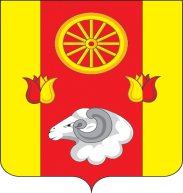                                                РОСТОВСКАЯ ОБЛАСТЬРЕМОНТНЕНСКИЙ РАЙОНМУНИЦИПАЛЬНОЕ ОБРАЗОВАНИЕ«КАЛИНИНСКОЕ СЕЛЬСКОЕ ПОСЕЛЕНИЕ»АДМИНИСТРАЦИЯ КАЛИНИНСКОГО СЕЛЬСКОГО ПОСЕЛЕНИЯПОСТАНОВЛЕНИЕ О внесении измененийв постановление Администрации Калининского сельского поселения Ремонтненского районаот 29.09.2022 №81аВ соответствии с постановлением Администрации Калининского сельского поселения от 29.12.2015 № 159 «Об утверждении Правил разработки и утверждения бюджетного прогноза Калининского сельского поселения Ремонтненского района на долгосрочный период», ПОСТАНОВЛЯЮ:1.Внести изменения в приложение к постановлению Администрации Калининского сельского поселения Ремонтненского района от 29.09.2022 № 81а «Об утверждении бюджетного прогноза Калининского сельского поселения Ремонтненского района на период 2023-2036 годов», изложив его в редакции согласно приложению, к настоящему постановлению.2.Настоящее постановление вступает в силу со дня его официального опубликования.3.Контроль за исполнением постановления возложить на начальника сектора экономики и финансов М.С. Ворожбитову.Глава АдминистрацииКалининского сельского поселения                                                           Е.В. МирнаяПостановление вноситСектор экономики и финансовБЮДЖЕТНЫЙ ПРОГНОЗКалининского сельского поселения Ремонтненского районана период 2023 – 2036 годовОбщие положенияНеобходимость разработки документов долгосрочного бюджетного планирования была обозначена в Бюджетном послании Президента Российской Федерации о бюджетной политике в 2014 – 2016 годах. В целях реализации долгосрочного планирования принят Федеральный закон от 28.06.2014 № 172-ФЗ «О стратегическом планировании в Российской Федерации», внесены изменения в Бюджетный кодекс Российской Федерации в части дополнения статьей 1701 «Долгосрочное бюджетное планирование». На региональном уровне принят Областной закон от 20.10.2015 № 416-ЗС «О стратегическом планировании в Ростовской области». Областной закон от 03.08.2007 № 743-ЗС «О бюджетном процессе в Ростовской области» дополнен статьей 191 «Долгосрочное бюджетное планирование».На муниципальном уровне принято Решение Собрания депутатов Калининского сельского поселения от 31.10.2011 № 113 «Положение о бюджетном процессе в Калининском сельском поселении», дополнено статьей 16 «Долгосрочное бюджетное планирование».Правила разработки и утверждения бюджетного прогноза Калининского сельского поселения Ремонтненского района на долгосрочный период утверждены постановлением Администрации Калининского сельского поселения от 29.12.2015 № 159 «Об утверждении Правил разработки и утверждения бюджетного прогноза Калининского сельского поселения Ремонтненского района на долгосрочный период».Бюджетный прогноз Калининского сельского поселения Ремонтненского района содержит информацию об основных параметрах долгосрочного прогноза социально-экономического развития Калининского сельского поселения Ремонтненского района, определенного в качестве базового для целей долгосрочного бюджетного планирования, прогноз основных характеристик бюджета Калининского сельского поселения Ремонтненского района, а также основные подходы к формированию бюджетной политики в указанном периоде. Параметры финансового обеспечения муниципальных программ Калининского сельского поселения Ремонтненского района на период их действия соответствуют параметрам муниципальных программ Калининского сельского поселения Ремонтненского района, утвержденным решением Собрания депутатов о бюджете на очередной финансовый год и плановый период.На период 2023 – 2036 годов показатели консолидированного бюджета и бюджета Калининского сельского поселения Ремонтненского района по доходам сформированы на основе прогноза поступлений налоговых и неналоговых доходов от главных администраторов доходов  бюджета Калининского сельского поселения Ремонтненского района, а также прогноза безвозмездных поступлений. Ежегодно средний темп роста доходов консолидированного бюджета составит 4,0 процента, налоговых и неналоговых доходов консолидированного бюджета – 4,0 процента, объем безвозмездных поступлений запланирован с учетом дальнейшей индексации на уровень инфляции до 2036 года.Показатели консолидированного бюджета Калининского сельского поселения Ремонтненского района и бюджета Калининского сельского поселения Ремонтненского района по расходам рассчитаны с учетом доходных источников. В среднем расходы ежегодно запланированы к увеличению на 4,0 процента.На период 2024 – 2036 годов предусматриваются параметры бездефицитного бюджета.Объем собственных налоговых и неналоговых доходов консолидированного бюджета Калининского сельского поселения Ремонтненского района в реальном выражении (без учета роста за счет индекса инфляции) к 2036 году увеличится в 0,95 раза от уровня 2023 года. 	Параметры бюджета Калининского сельского поселения Ремонтненского района на период 2024-2026 годов приведены в соответствии с первоначально утвержденным решением Собрания депутатов от 28.12.2023 № 96 «О бюджете Калининского сельского поселения Ремонтненского района на 2024 год и на плановый период 2025 и 2026 годов». 1. Основные параметры  долгосрочного прогноза,определенные в качестве базовых для целей долгосрочного бюджетного планирования*В 2023 - 2036 годах учтены показатели в соответствии с долгосрочным прогнозом социально-экономического развития Калининского сельского поселения Ремонтненского района.2. Прогноз основных характеристик бюджета Калининского сельского поселения Ремонтненского района(тыс. рублей)*В расходах бюджета Калининского сельского поселения Ремонтненского района выделены расходы за исключением условно утвержденных расходов на плановый период 2025 – 2036 годов, на 2025 год условно утвержденные расходы составляют 2,5 процента от общего объема расходов за исключением расходов, предусмотренных за счет целевых средств из областного бюджета, на 2025 год – 5,0 процента от общего объема расходов за исключением расходов, предусмотренных за счет целевых средств из областного бюджета, далее – по годам с увеличением на 2,5 процента ежегодно.2.1. Показатели финансового обеспечения муниципальных программ Калининского сельского поселения Ремонтненского района(тыс.рублей)1Плановые бюджетные ассигнования, предусмотренные за счет средств бюджета Калининского сельского поселения Ремонтненского района и безвозмездных поступлений в бюджет Калининского сельского поселения Ремонтненского района.2Объем бюджетных ассигнований соответствует решению Собрания депутатов Калининского сельского поселения от 28.12.2022 № 64 «О бюджете Калининского сельского поселения Ремонтненского района на 2023 год и на плановый период 2024 и 2025 годов» по состоянию на 1 января 2023 г.3Объем бюджетных ассигнований соответствует решению Собрания депутатов Калининского сельского поселения от 28.12.2023 № 96 «О бюджете Калининского сельского поселения Ремонтненского района на 2024 год и на плановый период 2025 и 2026 годов»  по состоянию на 1 января 2024 г.4Объем бюджетных ассигнований на период с 2027 по 2030 годы расчетно спрогнозирован на основе параметров 2026 года с ежегодной индексацией на уровень инфляции 4,0 процента.Примечание:Х – не подлежит заполнению2.2. Основные подходы к формированиюбюджетной политики Калининского сельского поселения Ремонтненского района на период 2023 – 2036 годовПри расчете прогнозных показателей налоговых и неналоговых доходов учитывались изменения в законодательстве о налогах и сборах Российской Федерации и Ростовской области и бюджетном законодательстве Российской Федерации, ожидаемые в прогнозном периоде.Расчет прогнозных показателей дефицита (профицита), источников его финансирования и муниципального долга Калининского сельского поселения Ремонтненского района осуществлен исходя из ограничений по размеру дефицита и уровню муниципального долга, установленных Бюджетным кодексом Российской Федерации, а также с учетом нормативных правовых актов, регулирующих бюджетные правоотношения.Бюджетная политика Калининского сельского поселения Ремонтненского района на долгосрочный период будет направлена на обеспечение решения приоритетных задач социально-экономического развития Калининского сельского поселения Ремонтненского района при одновременном обеспечении устойчивости и сбалансированности бюджетной системы.Основные подходы в частисобственных (налоговых и неналоговых) доходовСобственные налоговые и неналоговые доходы бюджета Калининского сельского поселения Ремонтненского района к 2036 году увеличатся в 0,95 раза к уровню 2023 года. Поступательной динамике собственных доходов способствует стимулирующий характер налоговой политики области. За истекший период решены следующие задачи:принят сводный областной закон о региональных налогах и некоторых вопросах налогообложения в Ростовской области;введена патентная система налогообложения; установлены «налоговые каникулы» для впервые зарегистрированных индивидуальных предпринимателей;актуализированы ставки транспортного налога;осуществлен переход на исчисление налога на имущество физических лиц от кадастровой стоимости объектов недвижимости;реформирована патентная система налогообложения в связи с отменой единого налога на вмененный доход;установлены льготы по транспортному налогу отдельным категориям граждан.введен налог на профессиональный доход (самозанятые).В рамках проводимой в Ростовской области финансовой поддержки семей с детьми сокращен до нуля срок владения жилым помещением, приобретенным с использованием средств материнского капитала, в целях освобождения от налогообложения доходов, полученных физическими лицами от его продажи.Налоговые и неналоговые доходы спрогнозированы в соответствии с положениями Бюджетного кодекса Российской Федерации и Налогового кодекса Российской Федерации на основе показателей второго варианта долгосрочного прогноза социально-экономического развития Калининского сельского поселения Ремонтненского района.При прогнозировании собственных налоговых и неналоговых доходов учтены тенденции, сложившиеся в предыдущие годы, влияние геополитических факторов на социально-экономическое развитие Российской Федерации в целом. На долгосрочную перспективу с учетом изменения внешних и внутренних условий развития российской экономики приоритетным направлением налоговой политики определены меры, принимаемые для обеспечения роста инвестиционной активности, обеспечения условий для развития субъектов малого и среднего предпринимательства, повышения уровня жизни населения.Основные подходы в части федеральной и областной финансовой помощиПроводимая на федеральном уровне политика в области межбюджетных отношений направлена на повышение финансовой самостоятельности и ответственности органов местного самоуправления. Дотационность бюджета Калининского сельского поселения Ремонтненского района  напрямую зависит от роста поступлений налоговых и неналоговых доходов.Прогноз безвозмездных поступлений на 2024 – 2026 годы соответствует значениям, утвержденным решением Собрания депутатов от 28.12.2023 года № 96 «О бюджете Калининского сельского поселения Ремонтненского района на 2024 год и на плановый период 2025 и 2026 годов».Начиная с 2027 года расчет безвозмездных поступлений осуществлен с применением индекса инфляции для расчета дотации на выравнивание уровня бюджетной обеспеченности на 4,0 процента к объему дотации.Основные подходы в части расходовРасходы на период 2024 – 2026 годов рассчитаны с учетом прогноза поступлений доходных  источников. На 2025 и 2026 годы учтены условно утвержденные расходы в объеме 2,5 процента и 5,0 процента от общего объема расходов бюджета Калининского сельского поселения Ремонтненского района, за исключением расходов, предусмотренных за счет целевых средств из областного бюджета, с 2027 года условно утвержденные расходы учтены с увеличением на 2,5 процента ежегодно, что будет являться определенным резервом для планирования расходов в плановом периоде.В соответствии с Решение Собрания депутатов Калининского сельского поселения от 31.10.2011 № 113 «Положение о бюджетном процессе в Калининском сельском поселении»,  бюджет Калининского сельского поселения Ремонтненского района составляется на основе муниципальных программ Калининского сельского поселения Ремонтненского района.Доля расходов бюджета Калининского сельского поселения Ремонтненского района, формируемых в рамках муниципальных программ Калининского сельского поселения Ремонтненского района, ежегодно планируется более 90 процентов в общем объеме расходов  бюджета Калининского сельского поселения Ремонтненского района.  Основной объем средств сконцентрирован на реализации муниципальных программ Калининского сельского поселения Ремонтненского района, предусматривающих инвестиции в человеческий капитал, включая расходы на развитие образования, культуры и спорта, социальную поддержку и социальное обслуживание населения района, поддержку молодежи, обеспечение отдельных категорий граждан жильем. Основным инструментом достижения национальных целей развития, установленных указами Президента Российской Федерации от 07.05.2018 № 204 «О национальных целях и стратегических задачах развития Российской Федерации, от 21.07.2020 № 474 «О национальных целях развития Российской Федерации на период до 2030 года», являются региональные проекты, направленные на реализацию федеральных проектов, входящих в состав национальных проектов, сформированные с горизонтом планирования до 2030 года. К наиболее затратным проектам, на реализацию которых предусмотрено более 76 процентов общего объема расходов на все национальные проекты, относятся «Демография», «Образование» и «Культура».Финансовое обеспечение национальных проектов будет осуществляться в рамках реализации муниципальных программ Калининского сельского поселения Ремонтненского района. Бюджетные ассигнования на выполнение национальных проектов будут являться приоритетом бюджетных расходов. Результативность реализации проектов, направленных на достижение целей национальных проектов, планируется осуществлять с проведением регулярного мониторинга и контроля хода реализации мероприятий. Основные подходы в частимежбюджетных отношений с местными бюджетамиВ среднесрочной и долгосрочной перспективе межбюджетные отношения с бюджетами муниципальных образований  Калининского сельского поселения Ремонтненского района и их совершенствование будут являться одними из приоритетных направлений бюджетной политики Калининского сельского поселения Ремонтненского района, направленных на повышение финансовой самостоятельности местных бюджетов, оказание содействия в их сбалансированности, качественное управление муниципальными финансами.Это касается как вопросов оказания финансовой помощи из  бюджета Калининского сельского поселения Ремонтненского  района, так и методологического обеспечения деятельности органов местного самоуправления.Планируется совершенствование межбюджетных отношений в части переформатирования направлений финансовой поддержки местных бюджетов на ее выравнивающую составляющую, консолидации субсидий местным бюджетам на решение вопросов местного значения и субвенций на осуществление переданных государственных полномочий.Особое внимание будет уделяться повышению эффективности предоставления и расходования межбюджетных трансфертов местным бюджетам, а также повышению ответственности органов местного самоуправления при расходовании бюджетных средств.Немаловажная роль будет отведена методологическому обеспечению деятельности муниципальных образований по бюджетно-финансовым вопросам, осуществлению постоянного контроля за планированием и исполнением местных бюджетов.Основные подходы к долговой политикеУчитывая сбалансированность бюджета поселения, в 2024-2036 годах кредитные ресурсы привлекать не планируется.22.02.2024с. Большое Ремонтное№ 30«Приложение  к постановлению Администрации Калининского сельского  поселения Ремонтненского района от 22.02.2024 № 30«Приложение  к постановлению Администрации Калининского сельского поселения Ремонтненского района от 29.09.2022 № 81а№ п/пОсновные показателиЕдиница измеренияГод периода прогнозирования *Год периода прогнозирования *Год периода прогнозирования *Год периода прогнозирования *Год периода прогнозирования *Год периода прогнозирования *Год периода прогнозирования *Год периода прогнозирования *Год периода прогнозирования *Год периода прогнозирования *Год периода прогнозирования *Год периода прогнозирования *Год периода прогнозирования *Год периода прогнозирования *№ п/пОсновные показателиЕдиница измерения2023202420252026202720282029203020312032203320342035203612345678910111213141516171.Индекс потребительских цен процентов к предыдущему году100,1102,0102,9103,0103,1103,3103,3103,4103,5103,5103,5103,5103,5103,52.Фонд среднемесячной номинальной начисленной заработной платы2.в действующих ценах, всегоТыс. рублей627,7659,7693,4728,7765,9804,9845,9889,0934,4982,01032,11084,81140,11198,22.процентов к предыдущему году106,9105,1105,1105,1105,1105,1105,1105,1105,1105,1105,1105,1105,1105,13.Прибыль прибыльных предприятий3.в действующих ценахтыс. рублей3.темп роста в действующих ценахпроцентов к предыдущему годуНаименование показателяГод периода прогнозированияГод периода прогнозированияГод периода прогнозированияГод периода прогнозированияГод периода прогнозированияГод периода прогнозированияГод периода прогнозированияГод периода прогнозированияГод периода прогнозированияГод периода прогнозированияГод периода прогнозированияГод периода прогнозированияГод периода прогнозированияГод периода прогнозированияНаименование показателя20232024202520262027202820292030203120322033203420352036123456789101112131415Показатели бюджета Калининского сельского поселения Ремонтненского районаПоказатели бюджета Калининского сельского поселения Ремонтненского районаПоказатели бюджета Калининского сельского поселения Ремонтненского районаПоказатели бюджета Калининского сельского поселения Ремонтненского районаПоказатели бюджета Калининского сельского поселения Ремонтненского районаПоказатели бюджета Калининского сельского поселения Ремонтненского районаПоказатели бюджета Калининского сельского поселения Ремонтненского районаПоказатели бюджета Калининского сельского поселения Ремонтненского районаПоказатели бюджета Калининского сельского поселения Ремонтненского районаПоказатели бюджета Калининского сельского поселения Ремонтненского районаПоказатели бюджета Калининского сельского поселения Ремонтненского районаПоказатели бюджета Калининского сельского поселения Ремонтненского районаПоказатели бюджета Калининского сельского поселения Ремонтненского районаПоказатели бюджета Калининского сельского поселения Ремонтненского районаПоказатели бюджета Калининского сельского поселения Ремонтненского районаДоходы, в том числе:14383,113983,510647,89925,110322,110735,011164,411611,012075,412197,612685,513192,813687,314234,8налоговые и неналоговые доходы3738,62335,42380,62427,92525,02626,02731,12840,32953,93072,13195,03322,73422,43559,3безвозмездные поступления10644,511648,18294,27497,27797,18109,08433,38770,79121,59125,59490,59870,110264,910675,5Расходы14266,813983,510674,89925,110322,110735,011164,411611,012075,412558,413060,813583,214126,514691,6Расходы (без учета условно утвержденных расходов)*––10412,19438,09815,510208,110616,511041,111482,811842,112419,812916,613433,213970,5Дефицит/профицит00000000000000Источники финансирования дефицита бюджета00000000000000Муниципальный долг к налоговым и неналоговым доходам (процентов)00000000000000Расходы на финансовое обеспечение реализации  муниципальных программ Калининского сельского поселения Ремонтненского района 1Расходы на финансовое обеспечение реализации  муниципальных программ Калининского сельского поселения Ремонтненского района 1Расходы на финансовое обеспечение реализации  муниципальных программ Калининского сельского поселения Ремонтненского района 1Расходы на финансовое обеспечение реализации  муниципальных программ Калининского сельского поселения Ремонтненского района 1Расходы на финансовое обеспечение реализации  муниципальных программ Калининского сельского поселения Ремонтненского района 1Расходы на финансовое обеспечение реализации  муниципальных программ Калининского сельского поселения Ремонтненского района 1Расходы на финансовое обеспечение реализации  муниципальных программ Калининского сельского поселения Ремонтненского района 1Расходы на финансовое обеспечение реализации  муниципальных программ Калининского сельского поселения Ремонтненского района 1Расходы на финансовое обеспечение реализации  муниципальных программ Калининского сельского поселения Ремонтненского района 1Расходы на финансовое обеспечение реализации  муниципальных программ Калининского сельского поселения Ремонтненского района 1Расходы на финансовое обеспечение реализации  муниципальных программ Калининского сельского поселения Ремонтненского района 1Расходы на финансовое обеспечение реализации  муниципальных программ Калининского сельского поселения Ремонтненского района 1Расходы на финансовое обеспечение реализации  муниципальных программ Калининского сельского поселения Ремонтненского района 1Расходы на финансовое обеспечение реализации  муниципальных программ Калининского сельского поселения Ремонтненского района 1Расходы на финансовое обеспечение реализации  муниципальных программ Калининского сельского поселения Ремонтненского района 1Наименование муниципальной программы Калининского сельского поселенияРемонтненского районаГод периода прогнозированияГод периода прогнозированияГод периода прогнозированияГод периода прогнозированияГод периода прогнозированияГод периода прогнозированияГод периода прогнозированияГод периода прогнозированияГод периода прогнозированияГод периода прогнозированияГод периода прогнозированияГод периода прогнозированияГод периода прогнозированияГод периода прогнозированияНаименование муниципальной программы Калининского сельского поселенияРемонтненского района2023220243202532026320274202842029420304203120322033203420352036123456789101112131415«Социальная поддержка отдельных категорий граждан»550,0590,0350,0150,0156,0162,2168,7175,5––––––«Обеспечение качественными жилищно-коммунальными услугами населения Калининского сельского поселения»104,4168,4321,6402,4418,5435,2452,6470,8––––––«Обеспечение общественного порядка и противодействие преступности»4,04,010,010,010,410,811,211,7––––––«Защита населения и территории от чрезвычайных ситуаций, обеспечение пожарной безопасности и безопасности людей на водных объектах»2,05,010,010,010,410,811,211,7––––––«Развитие культуры»5100,66243,75038,25058,15260,45470,85689,75917,3––––––«Охрана окружающей среды и рациональное природопользование»1,010,050,050,052,054,156,258,5––––––«Развитие физической культуры и спорта»1,01,010,010,010,410,811,211,7––––––«Управление муниципальными финансами и создание условий для эффективного управления муниципальными финансами»6432,76735,34289,63036,83158,33284,63416,03552,6––––––«Муниципальная политика»2,015,020,020,020,821,622,623,4––––––«Энергосбережение и повышение энергетической эффективности»1,00,010,010,010,410,811,211,7––––––«Развитие транспортной системы»––––––––––Итого12198,713772,410109,48757,39107,69471,99850,610244,9––––––